                    ОШ“Диша Ђурђевић“Вреоци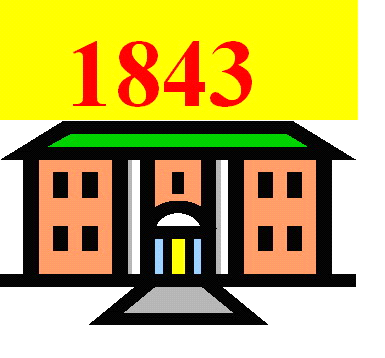          ИЗВЕШТАЈ О РАДУ ШКОЛЕ                          шк.2016/17.године                                      Септембар,2017.године                                              Вреоци                                             Садржај Услови рада школе Организација образовног рада школе Образовно васпитни резултати на крају шк.2016/17.годинеРеализација планова стручних, руководећих и управних органа школеРеализација планова ваннаставних активностиПосебни програми васпитно образовног радаСарадња са друштвеном срединомШколски маркетингПрилозиИзвештај о раду Стручних већа школе школске 2016/2017.годинеИзвештај о раду школске библиотеке школске 2016/2017.годинеИзвештај о раду секција за друго полугодиште школске 2016/2017.годинеИзвештај о раду Парламента ученикаИзвештај о завршном испиту за школску 2016/2017.годинуИзвештај о раду Тима за заштиту ученика од злостављања ,насиља и     занемаривањаИзвештај о раду педагогаИзвештај о стручном усавршавању за школску 2016/2017.годину УСЛОВИ РАДА ШКОЛЕ    Настава у Основној школи ''Диша Ђурђевић'' у Вреоцима је школске 2016/2017. године почела на време у складу са Правилником о календару  образовно-васпитног рада за Основне школе који је донело Министарство просвете и науке.У законском року усвојени су: Годишњи планови рада школе за школску 2016/2017. годину, Извештај о васпитно-образовним резултатима школе за школску 2015/2016. годину, Извештај о раду школе и раду директора за шк.2015/16.годину, План стручног усавршавања за шк.2016/17.годину.Настава се у шк.2016/17.години одвијала се у 3 школске зграде- у Вреоцима од 1-8.разреда, у Медошевцу и Новом Медошевцу од 1-4. разреда.Дана 15.марта 2017.године, деловодни број 12.01.135891/3-17, Упозорењем од ЈП ЕПС-а обавештени смо да услед утицаја близине извођења рударских радова а у циљу отклањања опасности по безбедност деце, просветних радника и особља основне школе неопходно је хитно премештање наставе ОШ" Диша Ђурђевић" из Вреоца на другу локацију, тачније у насеље Нови Медошевац, Сјеничка број 3, где се већ налази објекат  издвојеног одељења  матичне школе "Диша Ђурђевић". Сагласност од Министарства просвете на настале измене рада школе добили смо  актом бр.610-00-231/2017-07 од 22.марта 2017. године.Од 29.марта 2017.године настава се одвијала у издвојеном одељењу у Новом Медошевцу, по сменама, и то: две смене +међусмена, једна просторија уступљена је ПУ" Ракила Котаров Вука" која je радила у две смене. За ученике је, уз сарадњу са ЈП ЕПС, организован превоз.Школску  2016/17 године завршило је 149 ученика. Школа поседује велико школско двориште са игралиштем за децу и спортским теренима за фудбал,кошарку и одбојку и летњу учионицу која се користи у настави . КАДРОВСКИ УСЛОВИ РАДА	У току школске 2016/2017. год. ОШ ''Диша Ђурђевић'' у Вреоцима  располагала је добром кадровском структуром.	Сви радници за ову школску годину су стручно заступљени.У школи ради секретар школе, шеф рачуноводства, 9 помоћно-техничких радника, 11 учитеља, 15 наставника, 1 вероучитеља, педагог ,библиотекар и директор школе.Неколико наставника предметне наставе раде у две школе, али је њихов распоред радног времена усклађен са распоредом часова који имају у другој школи.    Од првог до четвртог разреда као први изборни предмет реализовала  се настава Грађанског васпитања и Верске наставе. За други изборни предмет били су понуђени следећи предмети: Народна традиција, Чувари природе, Лепо писање и Рука у тесту- реализована је настава из предмета Народна традиција.У настави од петог до осмог разреда реализовано је као први изборни предмет Грађанско васпитање и Варска настава, а као други изборни предмет понуђени су следећи предмети: Свакодневни живот у прошлости, Информатика и рачунарство и Цртање, сликање и вајање и Домаћинство. Такође, у свим одељењима старијих разреда се реализован је трећи час физичког васпитања као обавезан изборни предмет, на коме  су се деца бавила спортом који су одабрали.Ученицима путницима био је обезбеђен је превоз од куће до школе и назад.УСЛОВИ СРЕДИНЕ У КОЈОЈ ШКОЛА РАДИОбјекат матичне школе у Вреоцима је стављен ван употребе из безбедоносних разлога,а касније и срушен тако да у насељеном месту Вреоци школа више не постоји.Целокупна настава се одржава у школи у Новом Медошевцу.Школа ради у  релативно добрим социјалним и културним условима. Наши ученици чланови су ФК ''Турбина“ из Вреоца, ФК“Напредак“ из Новог Медошевца,фолклорног ансамбла „Диша Ђурђевић“. Месна заједница Вреоци , Медошевац и Нови Медошевац свесрдно нам излази у сусрет да би се сарадња са локалном заједницом побољшала. За реализцију културних и јавних делатности наше школе користимо Дом културе у Вреоцима.	Школа остварује добру сарадњу и са Домом здравља у Вреоцима, заједнички се бринењмо о редовном праћењу и провери здравственог стања наших ученика. Такође школа сарађује са Домом културе Лазаревац, са Библиотеком Лазаревац, са Саветовалиштем за борбу против болести зависности. ПРОЈЕКТИОдржавање објеката и опремење школе:Уобичајене поправке које се обављају пре почетка школске године (провера исправности столарије, замена брава, сијалица, рада мокрих чворова, провера електричних инсталација, ватрогасне опреме, кошење дворишта...);Ремонтовање и дезинфиковање апарата за пијаћу воду;Окречене су учионице у ИО Нови МедошевацПреграђене су учионице у објекту школе у Новом Медошевцу    -Пројекти и дешевања у оквиру Годишњег плана рада школе10-13.септембра Дани хумора у Лазаревцу у оквиру којих је организована представа за децу у школи, затим представа за децу у Центру за културу Лазаревац , маскембалОбележена је  Дечија недеља Обележен је Дан здраве хране- презентација хране и рецепата и предавање на тему „Здрав начин исхране“.Обележен је Дан толеранције-16. новембар, Међународни дан толеранције обележили су ученици из Парламента ученика Обележен Дан борбе против сиде6 - 8.децембра одржан је Пети  школски позоришни фестивал учествовало је  11  школа са  21 представом  у 3 такмичарска дана у две категорије-од 1-4.разреда и од 5-8.разреда.Организована је посета Фестивалу науке за ученике 5-8.разредаНовогодишња позоришна представа“Новогодишње прасе“ и новогодишњи „Ја имам таленат“У сарадњи са МУП-ом Лазаревац полицијски инспектори су одржали предавања „Безбедно до школе“Организоване су позоршне представе за ученике свих узрастаПредстава „Мува „ ученика наше школе учествовала је на манифестацији“Новогодишње сокаче“ у ЛазаревцуСвечано је прослављена Школска слава  Свети Сава у сва три школска објектаРеализован је семинар за учитеље“Креативна школица успеха-Момчилов холистички метод „ у трајању од 8 сатиУченици 7.разреда присуствовали су предавању у оквиру акције подизања енергетске ефикасности и употреба обновљивих извора  енергије Обележен је 1.децембар- дан борбе против сиде , у оквиру школе предавањем које су одржали представници Дома здравља, и ученици 8.разреда присуствовали су  централној манифестацији у Центру за културу у ЛазаревцуОдржани су јавни часови из историје, српског ,енглеског и руског језика, биологије, физичког васпитањаШколу су посетили репрезентативци Србије и играчи КК Партизана , Стефан Бирчевић и Урош Луковић који су и званично пријатељи наше школе.Два ученика из 7 и 8.разреда учествовали су на седмодневном Еко кампу“Вршачки брег 2017“ у августу . Организација образовног рада школе   БРОЈНО СТАЊЕ УЧЕНИКА И ОДЕЉЕЊА на крају шк.2016/17ВРЕОЦИМЕДОШЕВАЦНОВИ МЕДОШЕВАЦА)  УспехУченици који су били упућуни на разредни испит због нередовног похађања наставе имали су припремну наставу коју су држали наставници.Ученици који су били упућени на разредни испит дошли су на полагање разредног испита и положиле разред.Ученици који су положили разредни испит су:Бранка Радосављевић 7/1Јована Крстић 7/1Наташа Јовановић7/2 Б)  ВладањеНа крају 2. полугодишта смањену оцену из владања имаће следећи ученици:Бранка Радосављевић добар 3Јована Крстић добар 3НаташаЈовановић врло добар 4Јасмина Стефановић  врло добар 4Ц) Реализација часова редовне, допунске и додатне наставеРедовна настава (мање часова) – по плану    Реализација планова стручних, руководећих и управних органа школе             У току шк.2016/17. редовно су се одржавале седнице Наставничког већа,  Школског одбора-5 седница  и  Савета родитеља-4 седнице. На седницама су се решавала питања у складу са Законом  о основама система васпитања и образовања и Пословником о раду Наставничког већа, Школског одбора и Савета родитеља. Све одлуке донете су у законском року. Записници са свих седница саставни су део овог извештаја.          Сви руководиоци стручних већа  предали су извештаје о реализацији плана својих већа за шк.2016/17.  Извештаји о раду стручних већа саставни су део овог извештаја.            У шк.2016/17. у школи ради 7 стручних већа: Стручно веће млађих разреда, Стручно веће природно-математичких дисциплина, Стручно веће друштвено језичких дисциплина,Стручно веће естетских дисциплина,Стручно веће за развојно планирање,Стручно веће за развој Школског програма и Педагошки колегијум.                  Посебни програми васпитно –образовног радаСви планирани садржаји у области професионалне оријентације,здравствене превенције и саветовалишта за болести зависности реализовани су по плану и  програму . Сви наведено програми реализују се у сараднји са Саветовалиштом за болести зависности из Лазаревца, Домом здравља и МУП-Лазаревац.Реализација планова рада  ваннаставних  активности-екскурзија и настава у природи-У складу са Годишњим планом рада школе реализована је настава у природи за ученике I , II, III и IV разреда и екскурзије за све ученике од 1-8.разреда. За организацију овог програма спроведен је Јавне набавке мале вредности.Настава у природи је реализована у јануару 2017.године  на планини Златибор  како је и планирано Годишњим планом рада школе. Настава у природи је реализована преко агенције „Балканик „ из Ваљева.Екскурзије за ученике од 7- 8.разреда  реализована је у новембру 2016.године у организацији агенције „Балканик „ из Ваљева , а ученика од 1-6. разреда у мају и јуну 2017.Сарадња са друштвеном срединомСарадња са друштвеном средином у овом полугодишту била је добра. Школа је учествовала у свим акцијама које су организоване:Фестивал хумора за децуОбележавање дечје недељеКреативне радионице у Модерној галерији у ЛазаревцуКреативне радионице у Центру за културу у ЛазаревцуШколски маркетингРазвојним планом школе за период од 2015-2020 године један од циљева је и побољшање угледа и промоција  школе. Овај циљ је успешно остварен. Промовисање живота и рада школе постало је наша свакодневна пракса . У циљу што боље промоције школе, организован је Интерни и Екстерни маркетинг.У шк.2016/17.години у циљу промоције школе организоване су следеће активности:Уређивање сајта школе ,обавештавање преко сајта о свим битним дешавањима у школи.  Сајт је имао више од  115 150  прегледа.Организоване су  свечане академије: Дан Светог Саве , Школски позоришни фестивал , Свечана академија поводом Дана школеМедији- ТВ“Гем“,  ТВ “Коперникус“ Радио Kiss , Праве новине  редовно прате дешавања утврђена годишњим планом рада школе.РЕПУБЛИКА СРБИЈАГРАД  БЕОГРАД ГРАДСКА ОПШТИНА ЛАЗАРЕВАЦОШ ''Диша Ђурђевић''Датум: 15.09.2017.Дел.број:521/1 ВРЕОЦИНа  основу  члана 57.став 1.тачка 2. Закона о Основама система образовања и васпитања,“Службени гласник РС“ бр.(72/09 52/2011,55/2013), Школски одбор ОШ“Диша Ђурђевић“ у Вреоцима на седници одржаној 15.09.2017. године једногласно је донео:	                                                  О Д Л У К У		Усваја се Извештај о раду школе, ОШ“Диша Ђурђевић“ у  Вреоцима за  шк.2016/17.годину.          Директор                                                        Председник  Школског одбора_______________________                                         __________________________Мирјана Јоксимовић,проф.                                                  Саша Шекарић ПРИЛОЗИИзвештај о раду Стручних већа школе школске 2016/2017.годинеИзвештај о раду школске библиотеке школске 2016/2017.годинеИзвештај о раду секција за друго полугодиште школске 2016/2017.годинеИзвештај о раду Парламента ученикаИзвештај о завршном испиту за школску 2016/2017.годинуИзвештај о раду Тима за заштиту ученика од злостављања ,насиља и     занемаривањаИзвештај о раду педагога Извештај о стручном усавршавању за школску 2016/2017.годинуИзвештај о раду Стручних већа школе школске 2016/2017.годинеОсновна школа“Диша Ђурђевић“ је формирала три Стручна већа школе према подели на групе наставних предмета.То су следећа Стручна већа школе:Стручно веће Друштвено- језичке групе предмета-руководилац наставница Александра Милић;Стручно веће Естетских дисциплина-руководилац наставник Ранко Гребовић;Стручно веће Природно-математичке групе предмета-руководилац наставница Слободанка МирковићСтручно веће Друштвено-језичке групе предмета испунило је планиране активности предвиђене Годишњим планом рада школе у оквиру свога већа.Састанци су редовно одржавани и у зависности од потребе.У току фебруара месеца наставница Српског језика  и наставник историје организовали су  школско такмичење из Српског језика и историје.Такође водили су ученике на Општинско такмичење.Наставник историје  Александар Станић водио је ученике на Општинско и окружно такмичење,на којима су ученици постигли завидне резултате.Наставница Александра Милић водила је ученике на Окружно такмичење из Енглеског језика на коме су остварили завидне резултате.Наставници историје и Српског језика одржали су иновативне часове.Наставница Данијела Павловић је са ученицима припремила приредбу  Масленица.У току школске године одржани су Јавни часови из следећих наставних предмета: Јавни час из Енглеског језика-наставница Александра МилићЈавни час из историје и Српског језика- наставници Александра Љубојевић и Александар СтанићЈавни час из Руског језика и географије (корелација наставног градива) –наставнице Данијела Павловић и Весна ЛепирСтручно веће естетских дисциплина је вредно радило током првог полугодишта и испунило планиране активности предвиђене Годишњим планом рада школе у оквиру свога већа.Одржан је Јавни час из предмета физичко васпитање-наставник Ненад Марковић.Наставник Ненад марковић је организовао „Јесењи и Пролећни крос“.Такође је водио ученике на такмичења из фудбала,одбојке,кошарке и такмичење под називом „РТС крос“.Стручно веће Природно-математичке групе предмета је испунило активности предвиђене Годишњим планом рада школе у оквиру свога већа.Одржани су иновативни часови из биологије,хемије и физике.Одржан је Јавни час из предмета биологија-наставница Јелена ЂекићИзвештаји руководиоца Стручних већа налазе се у прилогу полугодишњих извешзаја педагога и рада школе.                                                                                Ивана Јовановић,педагог школеИзвештај о раду школске библиотеке школске 2016/2017.годинеКао и сваке године,у школску библиотеку су уписани сви ученици као и радници ове школе. Оно што је много важно је,да је у овом полугодишту прилично обновљен библиотечки фонд:неке од књига је купила школа,а неке су набављене од средстава Министарства.Исто тако, Министарство је поклонило више уџбеника од свих издавача,од првог до осмог разреда,које ће наставници да користе само у школи.У школску библиотеку су уписани сви ученици ,као и радници ове школе за разлику од претходног полугодишта,уписани су и сви ученици првог разреда.У току ове школске године одржано је неколико састанака Општинског актива школских библиотекара у циљу побољшања сарадње како између школских библиотека,тако и са Матичном библиотеком.И ове школске године реализована је акција награђивања ученика који су највише књига прочитали,а то су Реговић Софија(4/1),Ивковић Игор (1/1),Бељић Милица(3/1),Васиљевић Николина (3/1), Саватијевић Давид (1/1) и Пантелић Марија (1/1).Треба напоменути и то да је школа из Вреоца пресељена у Нови Медошевац ,крајем марта. Ова чињеница је утицала на рад библиотеке .Школска библиотека је обогаћена са 50 књига које је донирала госпођа Радмила Мишић, која између осталог наводи да је основно образовање њене многобројне фамилије везано управо за вреочку школу, коју је и она почела да похађа 1944/45.године.                                                                                    Библиотекарка:Драгица БиочанинИзвештај о раду секција за друго полугодиште школске 2016/2017.годинеОсновна школа „Диша Ђурђевић“у Вреоцима према плану и програму из Годишњег плана рада школе за школску 2016/2017.годину има следеће секција којима руководе наставници:Мултимедијална секција-руководилац наставник Ранко ГребовићСпортска секција-руководилац наставник Ненад МарковићНовинарска секција-руководилац наставница Данијела ПавловићДрамска секција-руководилац наставница Александра ЉубојевићСремуш секција-руководилац наставница Слободанка МирковићСекција Прве помоћи-руководилац наставница Јелена ЂекићСекција“Црвени крст“ –руководилац учитељица Марија СтојановићХорска секција-руководилац наставница Јелена СтанојевићРуководилац Мултимедијалне секције наставник Ранко Гребовић испунио је план рада предвиђен за прво полугодиште у раду са ученицима.Руководилац Новинарске секције наставница Данијела Павловић у току другог полугодишта одржала је 15.часова новинарске секције од планираних 18.,али ван тих активности чланови су били ангажовани на прављењу репортажа и извештаја са разних догађаја из живота школе.Руководилац Спортске секције наставник Ненад Марковић  је испунио планиране активности из Годишњег плана рада школе у оквиру спортске секције.Наставник Ненад Марковић је припремао и водио ученике наше школе на општинску такмичење из спортова који се тренирају у спортској секцији. Руководилац Драмске секције наставница Александра Љубојевић испунила је план рада предвиђен за друго  полугодиште у раду са ученицима.Наставница Александра Љубојевић учествовала је у организацији Петог школског позоришног фестивала који организује наша школа.Наши ученици који похађају Драмску секцију освојили су награде.Међу награђеним ученицима су:Ђорђе Шекарић-најталентованији глумацИва Жарковић-најбоља глумицаРуководилац Драмске секције наставница Александра Љубојевић и руководилац Хорске секције наставница Јелена Станојевић су у сарадњи осмислиле и припремиле програм за обележавање школске шлаве Светог Саве и обележавање Дана наше школе.Руководилац секције“Сремуш“ наставница Слободанка Мирковић је испунила план рада предвиђен за прво полугодиште у раду са ученицима.Наставница је са ученицима који похађају ову секцију посетила Хомољске планине.Руководилац секције“Прва помоћ“ наставница Јелена Ђекић ми је објаснила зашто није испунила план рада предвиђен за ову школску годину.Наиме није било услова за рад ове секције.Руководилац Хорске секције наставница Јелена Станојевић је испунила план рада предвиђен за друго полугодиште.Руководилац хорске секције наставница Јелена Станојевић је у сарадњи са руководиоцем Драмске секције  припремила програм за обележавање Дана Светог саве и Дана наше школе.Руководилац секције“Црвени крст“ Марија Стојановић према Годишњем плану рада школе реализовала је планиране активности ове секције. Извештаји руководиоца секција приложени су уз полугодишње извештаје педагога и рада школе.                                                                                       Ивана Јовановић,педагог школеИЗВЕШТАЈО РАДУ ПАРЛАМЕНТА УЧЕНИКАЗа друго полугодиште школске 2016/2017. године       Школске 2016/17. Парламент ученика  има укупно 12 чланова, а на седници од 12.10.2016. изабрани су председник и заменик председника Парламента ученика.       У току школске 2016/2017.године Парламент ученика је остварио све своје планиране активности. Активности Парламента ученика у првом полугодишту биле су следеће:обележавање ''Светског дана детета'';Обележавање“Светског дана толеранције“;обележавање ''Светског дана борбе против сиде'';Професионална оријентацијаПредавање о електронском насиљуОрганизовање и припремање Новогодишње приредбе..     Такође,два члана Парламента ученика присуствовала су на седницама Наставничког већа на којој су разматрани васпитно-образовни резултати на крају сваког наставног периода.                 Извештај о завршном испиту за школску 2016/2017.годинуОдлуком Министарства просвете,науке и технолошког развоја Завршни испит за ученике осмог разреда за школску 2016/2017.годину спроведен је 14,15 и 16.јуна 2017.године према утврђеном распореду за полагање тестова.Ученици осмог разреда 14.јуна 2017.године полагали су тест из  матерњег односно Српског језика.15.јуна 2017.године ученици су полагали тест из математике, док су 16.јуна полагали комбиновани тест.Резултати теста након процедуре прегледања показали су да су ученици показали знање и да су добро урадили сва три теста.На основу упоређивања резултата са резултатима из других школа на нивоу државе наша школа се убраја  међу школама које су добро урадиле Завршни испит.Наставници природно-математичке групе предмета и наставници друштвено-језичке групе предмета су организовали припремну наставу за ученике осмог разреда и месецима обнављали и утврђивали са ученицима наставно градиво.Током сва три дана Завршног испита ученици су се понашали примерено и трудили се да дају свој максимум како би остварили свој циљ да се упишу у жељену средњу школу.Имамо само једну ученицу која оправдано није дошла да полаже тест из Српског односно матерњег језика . Директорка школе,педагог и наставници су се потрудили да припреме и организују све што је потребно да се полагање Завршног испита одвија по протоколу.                                                                                               Педагог школе,Ивана Јовановић  Извештај о раду Тима за заштиту ученика од злостављања ,насиља и     занемаривањаШколске 2016/2017.године Тим за заштиту ученика од насиља,злостављања и занемаривања има 4.чланова.На првом састанку Тима договорено је да педагог школе буде руководилац Тима за заштиту ученика од злостављања,насиља и занемаривања.Такође,је разматрана реализација Посебног протокола за заштиту ученика од злостављања,насиља и занемаривања.Чланови школског Тима за заштиту ученика су:Ивана Јовановић,педагог и записничарСнежана МарковићРанко ГребовићАлександар СтанићЧланови Тима за заштиту ученика од злостављања,насиља и занемаривања у току школске 2016/2017.године састали су се шест пута.У току школске 2016/2017 године школски Тим за заштиту ученика је у сарадњи са наставницима и учитељима спровео бројне превентивне активности предвиђене Посебним протоколом за заштиту ученика од злостављања и занемаривања.Учитељица Марија Стојановић је ученицима четвртог разреда одржала презентацију о вршњачком насиљу прилагођену за ученике тог узраста.Такође је спровела анкету међу ученицима старијих разреда и написала извештај о резултатима анкетирања .Педагог школе је присуствовала том часу .Наставник физичког васпитања Ненад Марковић је одржао Јавни час „Спортом против насиља“са ученицима петог разреда.јавном часу су присуствовали гости чувени кошаркаши кошаркашког клуба“Партизан“ Стефан Бирчеви и Урош Луковић.Час је био медијски пропраћен.Педагог школе је са наставницом Александром Пулисак и Парламентом ученика одржала презентацију“Права детета“ и на тај начин смо обележили Дечију недељу.Педагог школе је са члановима Парламента ученика одржала још две презентације о толеранцији и електронском насиљу.Разредне старешине седмог и осмог разреда и педагог школе водиле су ученике у Центар за културу у Лазаревцу на представу „Насиље“ коју је извео ансамбал позоришта Дадов.Ова школска година је протекла без већих свађа и сукоба између ученика.Разредне старешине и педагог школе су пратиле ученике,посебно оне који су показивали неки проблем у понашању или имају породичне проблеме.На време је реаговано када би неко од ученика пријавио да има неки проблем или је то разредни старешина приметио.Такође,са ученицима су рађене превентивне активности на тему заштита ученика од насиља,злостављања и занемаривања.Разредне старешине и учитељи су кроз часове одељенског старешинства обрадили ову тему.Састанци су одржавани у зависности од потребе и у складу са планом Посебног протокола за заштиту ученика од злостављања,насиља и занемаривања.                                                                                                    Педагог школе Ивана ЈовановићРЕПУБЛИКА СРБИЈАСКУПШТИНА ОПШТИНЕ ЛАЗАРЕВАЦОШ“ДИША ЂУРЂЕВИЋ“Вреоци	Датум:30.08.2017Дел.број:447ИЗВЕШТАЈ О РАДУ ПЕДАГОГАЗа  школску 2016/2017. годинеГодишњи план и програм рада стручног сарадника – педагога предвиђа ангажовање у девет различитих области – планирање и програмирање во рада, унапређење во рада и инструктивни рад са наставницима, рад са ученицима, сарадња са родитељима, истраживање васпитно-образовне праксе, рад у стручним органима, сарадња са сртучним друштвима и заједницом, вођење адекватне педагошке документације и припремање за рад. Рад у свим областима је комплексан и остварује се комбиновано па је некада немогуће таксативно навести и сврстати одређене активности у само једну категорију. Такође, многе активности се раде у тимовима и нису резултат самосталног рада педагога. У области планирања и програмирања образовно – васпитног рада и вредновања остварених резултата радило се на следећим активностима: Учешће у изради Годишњег програма рада школе, Акционог плана за школску 2016/2017.годину, Посебног протокола за заштиту ученика од насиља, злостављања, занемаривања у васпитно образовним установама. Праћење успеха ученика и израда Извештаја о васпитно-образовним резултатима на крају првог класификационог периода и на крају полугодишта – прикупљени су подаци о успеху, владању и реализацији часова о чему су написани извештаји. Израда ИОПа – детектовани су ученици за које је требало урадити иоп, одржавали су се састанци ИОП тимова, израђен је ИОП одобрен од стране педагошког колегијума и спроведен. У току зимског распуста биће урађена анализа и евалиација ИОПа и биће написан ИОП за друго полугодиште. Унапређење образовно – васпитног рада и инструктивно – педагошко – психолошки рад са наставницима Посете насатвним часовима, анализа часова, израда извештаја и разговор са наставницима о посећеном часу – у току првог  полугодишта педагог је посетио 21 наставни час а у току другог полугодишта 13 наставних часова о чему су написани извештаји. Такође педагог је посетио и одржавање Јавних часова из следећих предмета:1).Енглески језик;2):Руски језик и географија;3).Српски језик и историја;4):Биологија;5).ФФизичко васпитање.Посете ваннаставним активностима – у току првог полугодишта није организована посета неком посебном виду ваннаставних активности, али је педагог био укључен у реализацију неких видова активно – припремање Новогодишње приредбе и креативна радионица .Прегледање месечних и годишњих планова наставника и припрема за реализацију часова – сви наставници су уредно предавали месечне планове у току првог полугодишта, планови су у складу са годишњим планом рада а наставници су у месечним плановима редовно кориговали сва усклађивања и промене настале у току месеца, због екскурзија, замена часова и сл. Разговори са наставницима у циљу решавања конкретних проблема васпитно образовне праксе – редовно су се решавали проблеми. Углавном се радило о ученицима који су по природи активни, те није било потребе за драстичнијим мерама. Рад са наставницима на изради и примени ИОПа – са наставницима је рађено на конкретном писању ИОПа почев од уптства како се пише, преко дефинисања циљева и очекиваних исхода и израде образаца до самог писања ИОПа за конкретне ученике. Рад са ученицима Индивидуални разговори са ученицима – обављено је доста разговора са ученицима на тему дисиплине, учења и сл. неки од разговора су били корективни док је обављено и доста превентивних разговора. Сарадња са родитељима Разговори са родитељима, индивидуални – родитељи су у школу позивани пре свега ради решавања васпитних проблема, посебно код ученика који су под појачаним васпитним надзором. Неки од родитеља су позивани превентивно а има и родитеља који самостално долазе да затраже стручни савет. Сарадња са родитељима на изради ИОПа – сви родитељи су уредно обавештени и добијена је сагласност за израду ИОПа. Такође редовно су обавештавани о току и релаизацији истог. Сарадња са Саветом родитеља – присуство седницама Савета родитеља, учешће у припреми седница и њиховој реализацији и вођење записника. Истраживање васпитно – образовне праксе (аналитичко-истраживачки рад) Припрема инструмената за процес самовредновања рада школе – урађене су анкете за наствнике, за родитеље деце 1-4 раз и за родитеље деце 5-8 разреда. Анкете су подељене и очекује се повратна информација до краја полугодишта, када ће се приступити обради резултата. Припрема и примена инструмената за праћење и анализу ВО резлтата – урађени су и обрађени инструменти за први калсификациони период и за полугодиште. Израда и обрада анкета за изборне предмете – анкете су спроведене на почетку школске године о чему је обавештено наставничко веће Израда анкета ЕОШ 1 за екскурзију и рекреативну наставу Анализа резултата критеријумских тестова из српског језика и математикеРад у стручним органимаРад у оквиру Стручног педагошког актива општине ЛазаревацРад у оквиру стручних већа школеСарадња са стручним институцијама, друштвеном средином и стручно усавршавањеСеминар стручног усавршавања ''Интеркултурално образовање''Семинар стручног усавршавања „Награда и казна-педагошки избор или нужност“Семинар стручног усавршавања „Креативно активно учење“Конференција“Укљученост родитеља у рад школа и предшколских установа“Сарадња са Домом здравља ВреоциСарадња са психолошком службом дома здравља у Лазаревцу и са центром за социјални рад у ЛазаревцуСарадња са Центром за културу Лазаревац на реализацији различитих представа за децу које су наши ученици посећивали, у Лазаревцу и у школиСарадња са КУДом Диша ЂурђевићРад са Парламентом ученикаФормирали смо Парламент ученика који броји 12.чланова ученика од 6 до 8.разреда.Изабран је председник и заменик председника Парламента ученика,записничар и 2.члана која ће присуствовати седницама Наставничког већа.Парламент ученика је обележио Светски дан детета,Светски дан толеранције и Светски дан борбе против сиде,Одржана је презентација на тему «Електронско насиље»,Ученици 7 и 8.разреда су вођени на предтаву»Насиље» коју је извело Позориште «Дадов».Такође смо обележили и Светски Дан ретких болести.Парламент ученика је такође  учествовао у припремању и организовању Новогодишње приредбе.Вођење документације Израда извештајаВођење документације – дневник рада (испуњава се свакодневно), рад са ученицима ( по потреби се исписују разговори, закључци и сл. дешавања везана за конкретан рад са ученицима и њиховим родитељима), инструктивни рад са наставницима (по потреби се записује рад са наставницима, разговори, теме, закључци и сл), записници везани за Протокол о безбедности ученика, записници рада тима за инклузију и сл.Припреме за радПрипреме педагога за рад обављане су свакодневно у складу са предстојећим задацима. У току школске 2016/2017 године доста времена је посвећено изради  документације која је важна за рад школе, посебно у септембру и октобру месецу. Остали сегменти рада су били заступљенији у другом делу полугодишта. Доста се радило на промоцији школе. Настава је реализована према предвиђеном плану, није било већих пропуста у насатви, проблеми до којих је долазило су се решавали у ходу и без већих последица. Према годишњем програму рада педагога у првом полугодишту су остварени сви планирани задаци. ОШ ''Диша Ђурђевић''2. октобра број 811560 ВреоциТел. 011/8155-117Дел. број: 446Извештај о реализацији Акционог плана за школску 2016-2017.годинуАкционим планом за школску 2017/2018 годину постављени су следећи циљеви:Настава и учењеПостигнућа ученика Подршка ученицимаЕтосРесурсиИнфраструктура и опремљеност школеЦиљеви који су под тачкама 1.,2.,и 3.односе се на област промене Настава и учење.Поред наведених циљева остварени су и одређени циљеви предвиђени Развојним планом школе и то из области Инфраструктура и опремљеност.На основу анализе остварености циљева из Акционог плана школе за 2016/2017 годину дошли смо до закључка да су остварени следећи циљеви и задаци (делимично или потпуно):Област промене: Настава и учење 1.Развојни циљ:Унапређивање наставног процесаЗадатак: Стручно усавршавање наставника кроз семинаре,угледне часове и теоријска предавања наставникаСтручно-педагошко усавршавање наставника и стручних сарадника у школској 2016/2017.години планирано је на два нивоа,у оквиру установе/кроз иновативне часове у оквиру Стручних већа,предавања и радионице у школи)као и кроз организовање семинара предвиђених за школску 2016/2017.годину.Тим за развојно планирање је на састанку од усагласио Правилник о стручном усавршавању у установи,па наставници о томе воде евиденцију индивидуално у оквиру својих портфолија.Организовано стручно усавршавање биће подељено у три групе,стручно усавршавање учитеља,стручно усавршавање наставника и стручне службе.У прилогу извештаја о реализацији акционог плана школе за школску 2016/2017.годину налази се извештај о стручном усавршавању за школску 2016/2017.годину.Што се тиче реализације угледних часова наставници су реализовали 5.угледник часова на које су били позвани родитељи наших ученика.Наставници су осмислили и реализовали самостално или у сарадњи са колегама кроз наставни процес следеће угледне часове:Угледни час из Енглеског  језика –наставница Александра Милић је припремила час и реализовала га са ученицима од 1 до 4.разреда.Угледни час из физичког васпитања-наставник Ненад Марковић је припремио час и реализовао га са ученицима од 5 до 8.разреда.Угледни час из биологије-наставница Јелена Ђекић је припремила час и реализовала га са ученицима од 5 до 8.разреда.Угледни час и историје и Српског језика-наставник Александар Станић и наставница Александра Љубојевић направили су корелацију градива из предмета историја и Српски језик и ученицима и родитељима на интересантан начин изложили градиво.Угледни час из Руског језика и географије.Наставнице Данијела Павловић и Весна Лепир направиле су корелацију градива из предмета Руски језик и географија и изложиле градиво ученицима четвртог разреда.Угледном часу присуствовали су и родитељи ученика.Угледни часови су реализовани у току другог полугодишта.Наставници су кроз реализацију угледних часова испунили образовни и васпитни циљ наставне јединице.Родитељи ученика  су били позвани да присутвују одржавању Угледних часова.Према речима родитеља када смо у разговору са њима сумирали утиске о одржаним часовима,часови су лепо одржани и да је значајно што се на овакав начин излаже ученицима градиво као и да су почаствовани позивом да присуствују.Такође,сматрају да је то један од видова учествовања и сарадње родитеља у животу и раду школе.Сви угледни часови су били медијски пропраћени како бисмо представили рад наше школе.Извештај о стручном усавршавању за школску 2016/2017.годинуСеминари и обуке запослених у нашој школи реализовани су према предвиђеном плану и програму Стручног усаврешавања учитеља,наставника и стручне службе,а који је део Годишњег плана рада школе.*Учитељи    1. Креативна школица успеха-Момчилов Холистички приступ-Компетенције К2-8.бодоваСеминар је реализован 3.децембра 2016.године.Семинар „Покренимо нашу децу“Учитељица Слађа ГрујићУчитељица Марија Стојановић*Учитељи и наставници„Интеркултурално образовање“-8.бодоваСеминар је прошла учитељица марија Шаровић.Семинар је одржан 26.новембра.2016.године.Семинар „Награда и казна“-Педагошки избор или нужностСеминар је одржан 11 и 12.марта.2017.године и носи 16.бодова.*Директор и педагог школе1. Креативна школица успеха-Момчилов холистички приступКомпетенције К2;8 бодоваДиректорка школе Мирјана Јоксимовић2. Семинар „Награда и казна „-Педагошки избор или нужност , 16 бодоваСеминар је реализован 11 и 12.марта 2017.године.Семинар„Интеркултурално образовање“-8 бодоваСеминар је реализован 26.новембра 2016.године .Педагог школе Ивана ЈовановићСеминар „Награда и казна“- Педагошки избор или нужност ,16 бодоваСеминар је реализован 11 и 12.марта 2017.године.Семинар „Активно креативно учење“ –Компетенције К2,8 бодоваСеминар је реализован 25.марта 2017.године.Педагог школе Ивана ЈовановићКонференција“Укљученост родитеља у рад школа и предшколских установа“ ,12.мај 2017.године.Педагог школе Ивана Јовановићразредодељење  1.одељење 2.укупно одељењаукупно ученикаПРВИ10/110ДРУГИ9/19ТРЕЋИ12/112ЧЕТВРТИ9/19ПЕТИ14/110ШЕСТИ10/110СЕДМИ1513228ОСМИ11/112УКУПНО90139103разредодељење  1.укупно одељењаукупно ученикаПРВИ112ДРУГИ515ТРЕЋИ414ЧЕТВРТИ///УКУПНО10210разредодељење  1.укупно одељењаукупно ученикаПРВИ919ДРУГИ11111ТРЕЋИ919ЧЕТВРТИ717УКУПНО36436РазредБрој ученикаРазредБрој ученикаОдличнихВр. добрихДобрихДовољнхУкупно позитивнихСа 1-Са 2-Са 3-Са 4-Са 5 и више -Укупно негативнихНеоцењених 1.110////////////1.21////////////1.39////////////1.20////////////2.1962//9///////2.2512115///////2.311541111///////2.251282225///////3.11284//12///////3.24/3/14///////3.396/219///////3.251472225///////4.19      216/9///////4.2733      /    1      7///////4.16      546116///////1.-4.86    311910586///////5.114363214///////5.14363   214/////    //6.110432/10///////610432    /10/////     //7.115544215///////7.213443/13///////728987228///////8.111434/11///////////8.11434/11///////5.-8.632020164   63///////1.-8.1495134,22%3926,17%2617,44%96,04%149100%///////РазредБрој ученикаВладањеВладањеВладањеВладањеВладањеИзостанциИзостанциИзостанциИзостанциРазредБрој ученикаПримерноВр. добарДобарЗадовољаваНезадовољаваОправданихНеоправданихНерегулисанихУкупно1.11010////    123//1231.211////     491/501.399////    450   //4501.2020////   622   //6222.199////    1034//10342.255////    760     24/7842.31111////    442180/6222.2525////  2236204/24403.11212////    693//6933.244////    2794/2833.399/     ///    867     3/8703.2525//// 1859     7/18664.199////   270//2704.277////217//2174.1616////  487//4871.-4.8686////5204  211/54155.11414////884   //8845.1414////884   //8846.11010////778   3/78161010////778   3/7817.11513/2//787544/13317.213121//229010/2300728251///4729554/52838.111101///1248247/14958.11   101///1248247/14955.-8.63   14522//7639791/84301.-8.149145     2    2//128431002/13845ДопунскаДодатнаЧос1. разедСрпскијезик 17/17;18/18;18/18Математика 18/18;18/18;18/1836/36;36/36;36/362. разедСрпски језик 17/17;Математика 17/17;18/18;18/1836/36;36/36;36/373. разедСрпскијезик 19/19;18/18;17/17Математика 19/19;18/18;17/1736/36;36/36;36/364. разедСрпски језик 18/18;18/18Математика 18/18;18/18Енглески језик 35/35Математика 35/35;36/3636/36;36/365. разедСрпски језик13/13;Математика33/33Енглески језик 30/30Српски језик 13/13Математика29/29Биологија32/32 36/366. разедСрпски језик 30/30Енглески језик  30/30Математика  29/29Српски језик  29/29Математика 29/2937/377. разедСрпски језик 30/30;30/30Енглески језик  30/30;30/30Математика  36/36;36/36Физика 12/12;12/12Историја 28/28;28/28Математика 36/36;36/36Српски језик30/30;30/30Хемија 36/36;36/3636/36;35/358. разедСрпски језик Енглески језик Математика -Хемија Физика Српски језик Историја Математика -Биологија 36/36